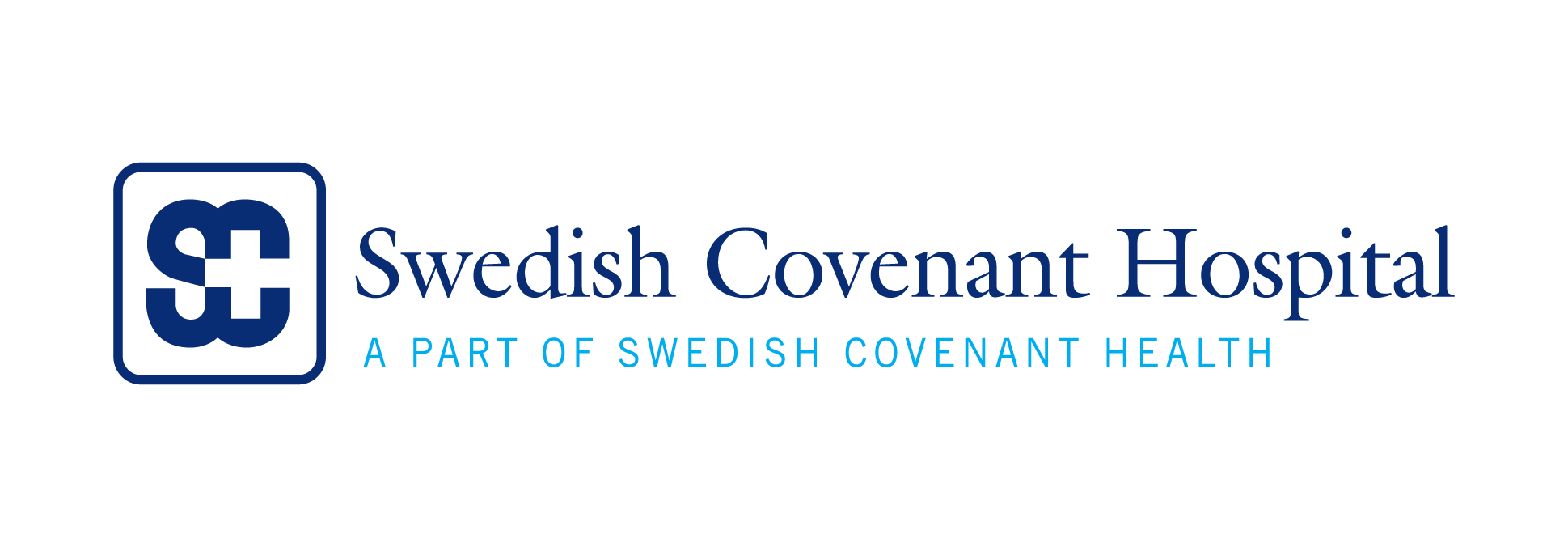 STUDENT ROTATION REQUEST FORM (MS4 ONLY)DATE: ____________                                        NAME: ________________________________Email______________________________       Phone: __________________________________MEDICAL SCHOOL: ___________________________________________________________Auditions are only available July to November; rotations are only for four week periods and must be in line with the hospital’s block dates below:Application submission deadline is March 31st, 2020ROTATION (Please circle up to two from our list of eligible rotations for consideration):               PULM             HEM/ONC           ICU (CRITICAL CARE)              NEPHRO                  EMPlease list what COMLEX Exams and numerical score and pass/fail where applicable for the exams you have completed:  COMLEX 1__________    COMLEX 2 CE__________ COMLEX 2 PE______ Why are you applying for this rotation? What is your interest in Swedish Covenant Hospital? __________________________________________________________________________________________________________________________________________________________________________________________________________________________________________TO BE COMPLETED BY MEDICAL SCHOOLPlease verify that student above is currently in good academic standing at your institution.                                                                                                                                 Please place school seal__________________________                        ________________                    here to verify information           Authorizing School Official                                                Date                              above is valid TO BE COMPLETED BY SWEDISH COVENANT HOSPITAL: _____ APPROVED    ______DENIED                                  _________________________                    Medical Education Dept Representative                                                                                                                                         Return to Medical Education- 5145 N. California Ave, Chicago, IL 60625/ 7/27/20-8/23/208/24/20-9/20/209/21/20-10/18/2010/19/20-11/15/20